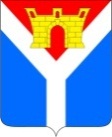 АДМИНИСТРАЦИЯ УСТЬ-ЛАБИНСКОГО ГОРОДСКОГО ПОСЕЛЕНИЯ  УСТЬ-ЛАБИНСКОГО РАЙОНА П О С Т А Н О В Л Е Н И Еот 19.04.2024                                                                                                      № 240город Усть-ЛабинскОб определении специально установленных мест для обнародования нормативных правовых актов органов местного самоуправления Усть-Лабинского городского поселения Усть-Лабинского районаВ соответствии с Федеральным законом от 6 октября 2003 года № 131-ФЗ «Об общих принципах организации местного самоуправления в Российской Федерации», руководствуясь Уставом Усть-Лабинского городского поселения Усть-Лабинского района, п о с т а н о в л я ю:1. Определить специально установленными местами для обнародования нормативных правовых актов органов местного самоуправления                            Усть-Лабинского городского поселения Усть-Лабинского района следующие места:официальный сайт администрации Усть-Лабинского городского поселения Усть-Лабинского района;МБУК «Центральная районная библиотека муниципального образования Усть-Лабинский район» по адресу: г. Усть-Лабинск, ул. Советская, 56.2. Осуществлять опубликование (обнародование) муниципальных правовых актов органов местного самоуправления Усть-Лабинского городского поселения Усть-Лабинского района, соглашений, заключенных между органами местного самоуправления, не позднее чем через 15 дней со дня принятия (издания) муниципального правового акта, подписания соглашения, если иное не предусмотрено федеральным и краевым законодательством, правовыми актами органов местного самоуправления поселения, самим муниципальным правовым актом и соглашением. 3. Установить, что тексты муниципальных правовых актов, соглашений, заключенных между органами местного самоуправления, должны находиться в специально установленных для обнародования местах в течение не менее чем двадцать календарных дней со дня их обнародования.4. Информацию о принятии нормативных правовых актов размещать в газете «Сельская новь», а их тексты в местах, перечисленных в пункте 1 настоящего постановления.5. Признать утратившим силу постановление администрации                        Усть-Лабинского городского поселения Усть-Лабинского района от 09 августа 2019 года № 614 «Об определении специально установленных мест для обнародования нормативных правовых актов органов местного самоуправления Усть-Лабинского городского поселения Усть-Лабинского района». 6. Отделу по общим и организационным вопросам администрации               Усть-Лабинского городского поселения Усть-Лабинского района  (Владимирова М.А.) опубликовать настоящее постановление в газете «Сельская новь» и разместить на официальном Интернет - сайте администрации                 Усть-Лабинского городского поселения Усть-Лабинского района.7. Контроль за выполнением настоящего постановления оставляю за собой.8. Постановление вступает в силу со дня его официального опубликования.Глава Усть-Лабинского городского поселения Усть-Лабинского района                                                                     Д.Н. Смирнов